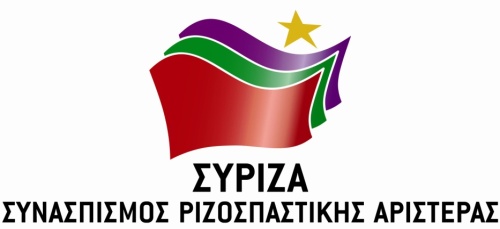                                 Προς το Προεδρείο της Βουλής των Ελλήνων                                                          ΑΝΑΦΟΡΑΓια τον κ. Υπουργό Ναυτιλίας και Νησιωτικής ΠολιτικήςΘέμα: Ολοκλήρωση λιμενοβραχίονα Θηρασίας και προσέγγιση πλοίου Ε/Γ-Ο/Γ στη νήσο ΘηρασίαΟ Βουλευτής Κυκλάδων Νίκος Συρμαλένιος καταθέτει αναφορά επιστολές του Προέδρου της Κοινότητας Θηρασίας κ. Πέτρου Καραμολέγκου με θέμα: «Ολοκλήρωση λιμενοβραχίονα Θηρασίας και προσέγγιση πλοίου Ε/Γ-Ο/Γ στη νήσο Θηρασία».Επισυνάπτονται οι σχετικές επιστολές.Παρακαλούμε για την απάντηση και τις ενέργειές σας και να μας ενημερώσετε σχετικά.                                                   Αθήνα, 10.09.2019                                             Ο καταθέτων Βουλευτής                                                   Νίκος Συρμαλένιος